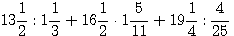 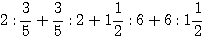 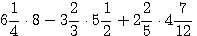 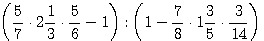 Задачи на движение по прямой (навстречу и вдогонку)1. Из двух городов, расстояние между которыми равно 560 км, навстречу друг другу одновременно выехали два автомобиля. Через сколько часов автомобили встретятся, если их скорости равны 65 км/ч и 75 км/ч?2. Расстояние между городами A и B равно 435 км. Из города A в город B со скоростью 60 км/ч выехал первый автомобиль, а через час после этого навстречу ему из города B выехал со скоростью 65 км/ч второй автомобиль. На каком расстоянии от города A автомобили встретятся? Ответ дайте в километрах.3.Из городов A и B, расстояние между которыми равно 420 км, навстречу друг другу одновременно выехали два автомобиля и встретились через 4 часа на расстоянии 220 км от города B. Найдите скорость автомобиля, выехавшего из города A. Ответ дайте в км/ч.Задачи на движение по воде4. Из двух пунктов реки, расстояние между которыми 57 км, навстречу друг другу движутся две моторные лодки, собственные скорости которых равны. Лодка, идущая по течению, до встречи шла 1 час, а лодка, идущая против течения, 2ч. Скорость течения реки 3 км/ч. Найти собственную скорость лодки.5. По течению реки катер прошел за 7 ч столько же километров, сколько он проходит за 8 ч против течения. Собственная скорость катера 30 км/ч. Найдите скорость течения реки.Задачи на движение по прямой (навстречу и вдогонку)1. Из двух городов, расстояние между которыми равно 560 км, навстречу друг другу одновременно выехали два автомобиля. Через сколько часов автомобили встретятся, если их скорости равны 65 км/ч и 75 км/ч?2. Расстояние между городами A и B равно 435 км. Из города A в город B со скоростью 60 км/ч выехал первый автомобиль, а через час после этого навстречу ему из города B выехал со скоростью 65 км/ч второй автомобиль. На каком расстоянии от города A автомобили встретятся? Ответ дайте в километрах.3.Из городов A и B, расстояние между которыми равно 420 км, навстречу друг другу одновременно выехали два автомобиля и встретились через 4 часа на расстоянии 220 км от города B. Найдите скорость автомобиля, выехавшего из города A. Ответ дайте в км/ч.Задачи на движение по воде4. Из двух пунктов реки, расстояние между которыми 57 км, навстречу друг другу движутся две моторные лодки, собственные скорости которых равны. Лодка, идущая по течению, до встречи шла 1 час, а лодка, идущая против течения, 2ч. Скорость течения реки 3 км/ч. Найти собственную скорость лодки.5. По течению реки катер прошел за 7 ч столько же километров, сколько он проходит за 8 ч против течения. Собственная скорость катера 30 км/ч. Найдите скорость течения реки.